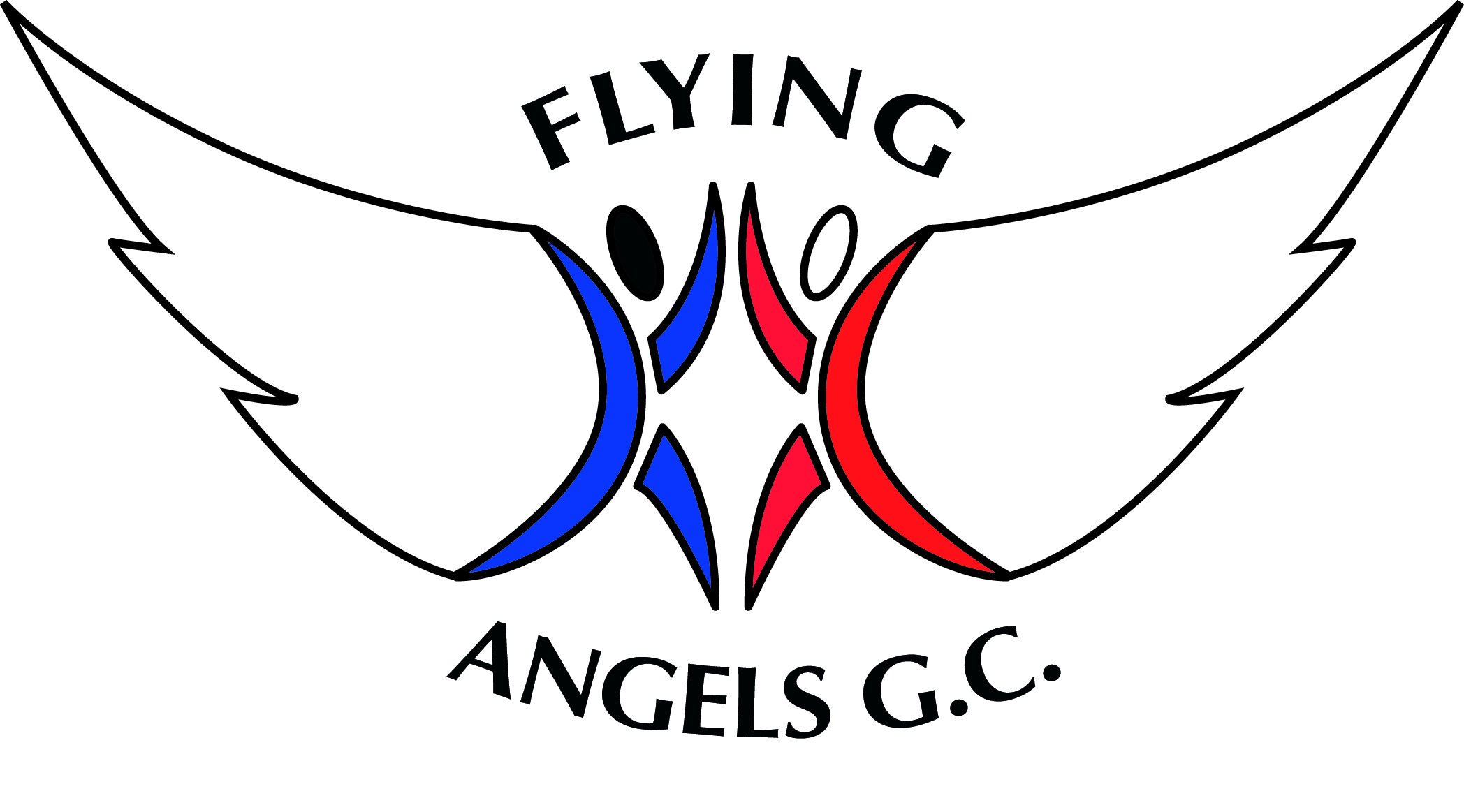 CODE OF CONDUCTFor ParticipantsWe are fully committed to safeguarding and promoting the well-being of all our members. The club believes it is important that members, coaches, administrators and parents associated with the club should, at all times, show respect and understanding for the safety and welfare of others. Therefore, members are encouraged to be open at all times and share any concerns or complaints that they may have about any aspect of the club with Sue (Welfare Officer).As a member of Flying Angels Gymnastics Club you are expected to abide by the following club rules:All members must participate within the rules and respect coaches, judges and their decisionsAll members must respect opponents and fellow club membersMembers should keep to agreed timings for training and competitions or inform their coach, or if they are going to be lateMembers must wear suitable attire for training and events as agreed with the coach. Keep all long hair tied back. Remove all body jewelleryMembers must pay any fees for training or events promptlyMembers must not smoke, consume alcohol or take drugs of any kind whilst representing the club at competitions or other eventsMembers should treat all equipment with respectMembers must inform the head coach of any injuries or illness they may have before the warm-up beginsMembers should not eat or chew gum during a sessionMembers must not use bad languageMembers should remain with coaches at the end of a session until collected by their parent or guardian